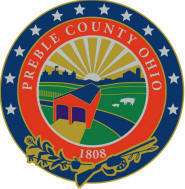 --  PUBLIC NOTICE  --PREBLE COUNTY BUDGET COMMISSIONSPECIAL MEETINGJANUARY 12, 2021THE PREBLE COUNTY BUDGET COMMISSION WILL HOLD A SPECIAL MEETING ON TUESDAY JANUARY 12, 2020AT 11:00 A.M. IN THE AUDITOR’S OFFICE, 2ND FLOOR,COURTHOUSE, 101 E MAIN ST, EATON, OHIODISCUSS REVENUES